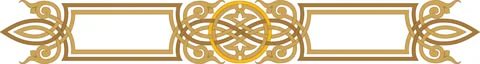 Общая информация о музее.Название музея. Краеведческий музей имени Александра Афанасьевича Голубева . Имя Ветерана Великой Отечественной войны, учителя, краеведа Александра Афанасьевича Голубева присвоено школьному музею в 2005 году.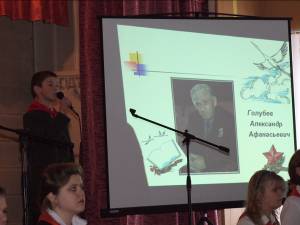 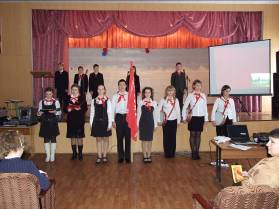 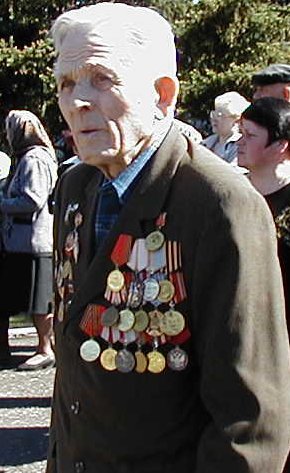 Открытие музея состоялось в 1957 году в здании старой школы по улице Ленина.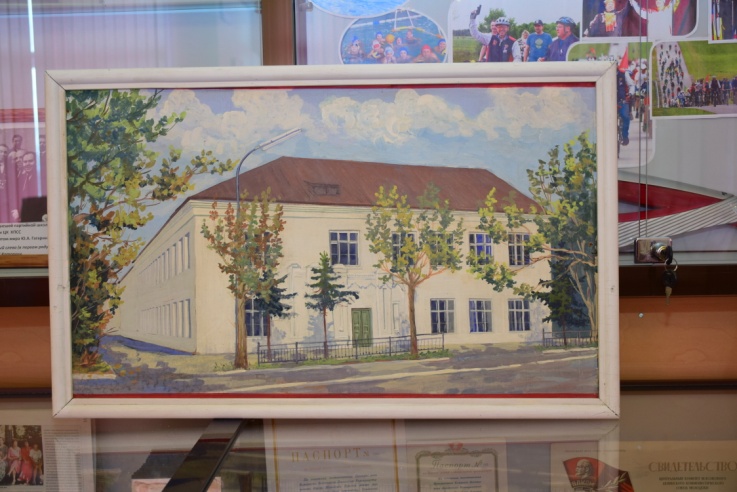 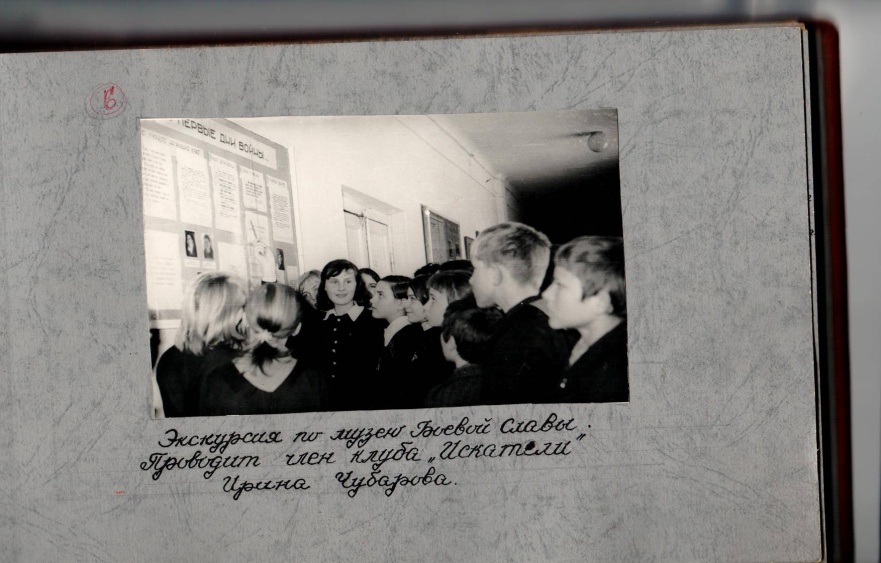          Здание старой  школы  по улице Ленина                          1975г.   Экскурсия  по музею.В 1984 году  учителя и  ученики   переселились в  новое здание школы по улице Красноармейская, д. 4. Под музей  была отведена большая классная комната, куда перенесли  все экспонаты.                                               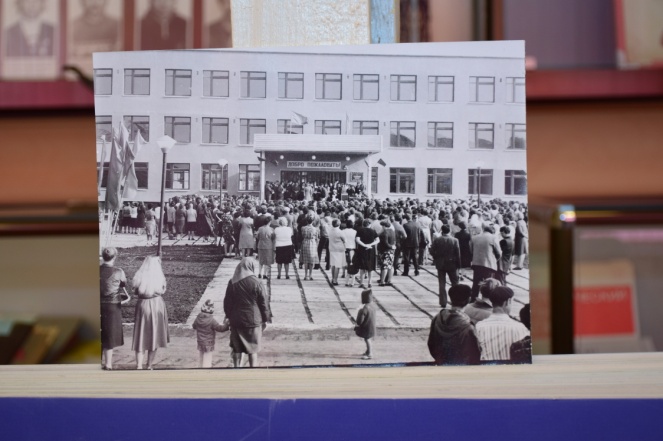              Открытие нового здания школы по улице Красноармейская   30 августа 1984 года.Паспортизация.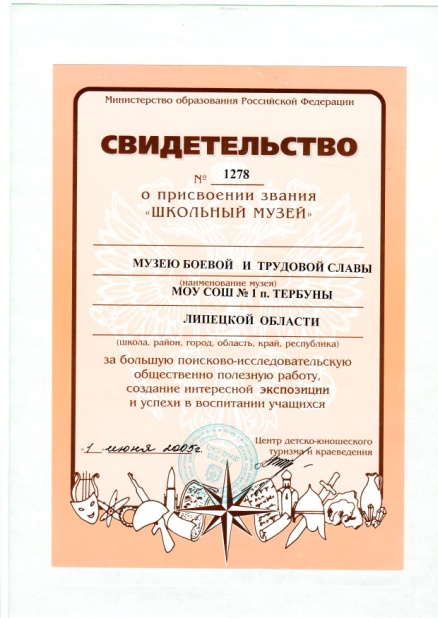 Впервые музей был паспортизирован в 1979 году.    Повторная па спортизация   - 1 июня  2005 года.   № Свидетельства -1278 (прилагается)Профиль музея – историко - краеведческий. Музей  школы комплексного профиля. Здесь собраны экспонаты, связанные не только с историей родного края, но и природой. Деятельность музея тесно связана с учебно-воспитательным процессом. Основные задачи – приобщить школьников к изучению истории малой родины, а значит, Отечества; привить навыки исследовательской работы. Фамилия, имя, отчество руководителя.Седых Татьяна Анатольевна, учитель русского языка и литературы.Эмблема музея. (см. приложение) 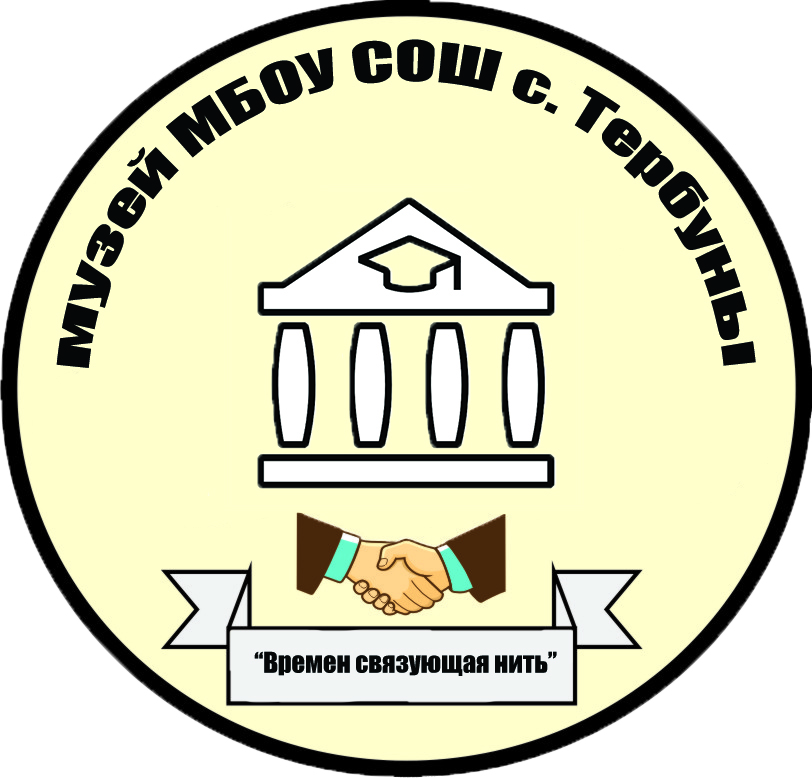 Основные разделы.12 разделов: «Природа», «Седая старина»,  «Эпоха крепостничества»,  «1905 год», «За власть Советов», «Гражданская война», «Коллективизация», «Наш край в годы Великой Отечественной войны», «Послевоенное восстановление и развитие края», «Афганистан болит в моей душе», «История школ края», «История Тербунской школы».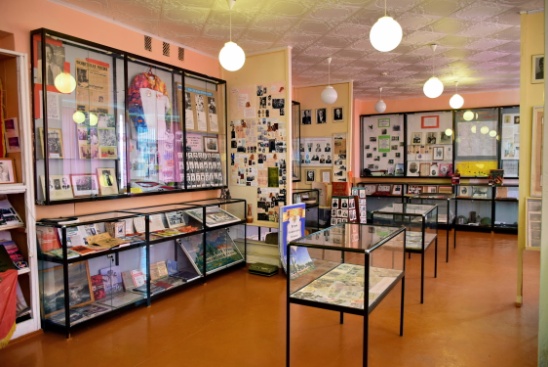 ПриложениеЭмблема музея